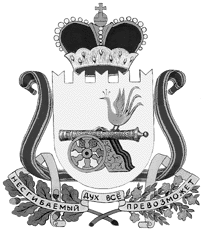 администрация муниципального образования«Вяземский район» смоленской областиПОСТАНОВЛЕНИЕот 24.05.2021 № 690В соответствии с   Федеральным законом от 24.07.2007 № 209-ФЗ              «О развитии малого и среднего предпринимательства в Российской Федерации»,  приказом Министерства экономического развития Российской Федерации от 20.04.2016 № 264 «Об утверждении Порядка представления сведений об утвержденных перечнях государственного имущества и муниципального имущества, указанных в части 4 статьи 18 Федерального закона «О развитии  малого и среднего предпринимательства в Российской Федерации», Порядком  формирования, ведения, обязательного  опубликования Перечня  муниципального имущества муниципального образования «Вяземский район» Смоленской области и Вяземского городского поселения Вяземского района Смоленской области, предназначенного для предоставления во владение и (или) в пользование субъектам малого и среднего предпринимательства и организациям, образующим инфраструктуру поддержки субъектов малого и среднего предпринимательства, утвержденным постановлением Администрации муниципального образования «Вяземский район» Смоленской области от 25.02.2020 № 282, руководствуясь Уставом муниципального образования «Вяземский  район» Смоленской области,  Администрация муниципального образования «Вяземский район» Смоленской области постановляет:1. Внести изменение в  постановление Администрации муниципального образования «Вяземский район» Смоленской области от 06.09.2016 № 1402  «Об утверждении перечня имущества, находящегося в муниципальной собственности муниципального образования «Вяземский район» Смоленской области, свободного от прав третьих лиц» (в редакции постановлений Администрации муниципального образования «Вяземский  район» Смоленской  области  от  20.04.2017 № 753, от 23.05.2018 № 1000, от 24.07.2018 № 1342,                от 23.10.2018 № 2008, от  12.02.2019 № 255, от  20.02.2019  № 320, 03.07.2020  № 849, 03.11.2020 № 1624), где: перечень имущества, находящегося в муниципальной собственности  муниципального образования «Вяземский  район» Смоленской области, свободного от прав третьих лиц (за исключением права хозяйственного ведения, права оперативного управления, а также имущественных прав субъектов малого и среднего предпринимательства), предназначенного для предоставления во владение и (или) в пользование на долгосрочной основе субъектам малого и среднего предпринимательства и организациям, образующим инфраструктуру поддержки субъектов малого и среднего предпринимательства, изложить в новой редакции (прилагается).  2. Опубликовать настоящее постановление Администрации муниципального образования «Вяземский район» Смоленской в газете «Вяземский вестник» и разместить на сайте Администрации.3. Контроль за исполнением данного постановления возложить на заместителя Главы муниципального образования «Вяземский район» Смоленской области Лосева В.Г.Глава муниципального образования «Вяземский район» Смоленской области                                         И.В. Демидова  ПЕРЕЧЕНЬимущества, находящегося в муниципальной собственности  муниципального образования  «Вяземский район» Смоленской области, свободного от прав третьих лиц (за исключением права хозяйственного ведения, права оперативного управления, а также имущественных прав субъектов малого и среднего предпринимательства), предназначенного для предоставления во владение и (или) в пользование на долгосрочной основе субъектам малого и среднего предпринимательства и организациям, образующим инфраструктуру поддержки субъектов малого и среднего предпринимательстваВизы:Заместитель ГлавыМО «Вяземский район»				В.Г. Лосев   «___»________   2021Начальник юридического  отдела	 отпуск	В.П. Березкина  «___»________2021И.о. начальника юридического 			Г.И. Скорикова «____»_________2021	 отделаГлавный специалист отделамуниципальной  службы				Л.В. Икатова «____»_________2021Ж.И. Коломацкая4-22-95«______»__________2021Н.А.Иванова2-38-92 «_____»_________  2021Разослать: ОМС, прокуратуре,  редакции газеты «Вяземский вестник», регистр, КИО - 2 экз.6 экз.Версия на бумажном носителе идентична версии электронной____________ «_____»________2021О внесении изменения в постановление Администрации  муниципального образования    «Вяземский район» Смоленской области  от  06.09.2016  № 1402УТВЕРЖДЕНпостановлением Администрации муниципального образования «Вяземский район» Смоленской области от 06.09.2016              № 1402 (в редакции постановлений Администрации муниципального образования «Вяземский район» Смоленской области от 20.04.2017 № 753, от 23.05.2018   № 1000, от 24.07.2018 № 1342,  от 23.10.2018 № 2008,  от 12.02.2019 № 255,  от  20.02.2019  № 320, 03.07.2020  № 849. от 03.11.2020                  № 1624, от 24.05.2021  № 690)N п/пНомер в реестре имущества <1>Адрес (местоположение) объекта <2>Структурированный адрес объектаСтруктурированный адрес объектаСтруктурированный адрес объектаСтруктурированный адрес объектаСтруктурированный адрес объектаСтруктурированный адрес объектаСтруктурированный адрес объектаСтруктурированный адрес объектаСтруктурированный адрес объектаСтруктурированный адрес объектаСтруктурированный адрес объектаN п/пНомер в реестре имущества <1>Адрес (местоположение) объекта <2>Наименование субъекта Российской Федерации <3>Наименование муниципального района/городского округа/внутригородского округа территории города федерального значенияНаименование городского поселения/сельского поселения/внутригородского района городского округаВид населенного пунктаНаименование населенного пунктаТип элемента планировочной структурыНаименование элемента планировочной структурыТип элемента улично-дорожной сетиНаименование элемента улично-дорожной сетиНомер дома (включая литеру) <4>Тип и номер корпуса, строения, владения <5>12345678910111213141.18.4Смоленская обл., Вяземский район, г. Вязьма, ул. Комсомольская, д. 69-аСмоленская областьВяземский районгородВязьмаулицаКомсомольская69-а2.40.4(18.27.234)/п.2Смоленская обл., Вяземский район, г. Вязьма, ул. Кронштадтская, д. 35Смоленская областьВяземский районгородВязьмаулицаКронштадтская353.16.24/1Смоленская обл., Вяземский район, г. Вязьма, ул. Ленина, д. 60/2Смоленская областьВяземский районгородВязьмаулицаЛенина60/2Вид объекта недвижимости;движимое имущество <6>Сведения о недвижимом имуществе или его частиСведения о недвижимом имуществе или его частиСведения о недвижимом имуществе или его частиСведения о недвижимом имуществе или его частиСведения о недвижимом имуществе или его частиСведения о недвижимом имуществе или его частиСведения о недвижимом имуществе или его частиВид объекта недвижимости;движимое имущество <6>Кадастровый номер <7>Кадастровый номер <7>Номер части объекта недвижимости согласно сведениям государственного кадастра недвижимости <8>Основная характеристика объекта недвижимости <9>Основная характеристика объекта недвижимости <9>Основная характеристика объекта недвижимости <9>Наименование объекта учета <10>Вид объекта недвижимости;движимое имущество <6>Кадастровый номер <7>Кадастровый номер <7>Номер части объекта недвижимости согласно сведениям государственного кадастра недвижимости <8>Тип (площадь – для земельных участков, зданий, помещений; протяженность, объем, площадь, глубина залегания – для сооружений; протяженность, объем, площадь, глубина залегания согласно проектной документации – для объектов незавершенного строительства)Фактическое значение/Проектируемое значение (для объектов незавершенного строительства)Единица измерения (для площади – В. м; для протяженности – м; для глубины залегания – м; для объема – куб. м)Наименование объекта учета <10>Вид объекта недвижимости;движимое имущество <6>НомерТип (кадастровый, условный, устаревший)Номер части объекта недвижимости согласно сведениям государственного кадастра недвижимости <8>Тип (площадь – для земельных участков, зданий, помещений; протяженность, объем, площадь, глубина залегания – для сооружений; протяженность, объем, площадь, глубина залегания согласно проектной документации – для объектов незавершенного строительства)Фактическое значение/Проектируемое значение (для объектов незавершенного строительства)Единица измерения (для площади – В. м; для протяженности – м; для глубины залегания – м; для объема – куб. м)Наименование объекта учета <10>1516171819202122здание67:02:0010130:226кадастровыйплощадь1174,6кв.мздание складанежилое помещение67:02:0010270:528кадастровыйплощадь207,5кв.мнежилое помещениенежилое здание67:02:0010206:196кадастровыйплощадь11,7кв.мпроходная (сторожка)Сведения о движимом имуществе <11>Сведения о движимом имуществе <11>Сведения о движимом имуществе <11>Сведения о движимом имуществе <11>Сведения о движимом имуществе <11>Сведения о движимом имуществе <11>Сведения о движимом имуществе <11>Сведения о движимом имуществе <11>Сведения о движимом имуществе <11>Сведения о движимом имуществе <11>Сведения о движимом имуществе <11>Сведения о движимом имуществе <11>Тип: оборудование, машины, механизмы, установки, транспортные средства, инвентарь, инструменты, иноеГосударственный регистрационный знак (при наличии)Наименование объекта учетаМарка, модельГод выпускаКадастровый номер объекта недвижимого имущества, в том числе земельного участка, в (на) котором расположен объектТип: оборудование, машины, механизмы, установки, транспортные средства, инвентарь, инструменты, иноеГосударственный регистрационный знак (при наличии)Наименование объекта учетаМарка, модельГод выпускаКадастровый номер объекта недвижимого имущества, в том числе земельного участка, в (на) котором расположен объект232425262728Сведения о праве аренды или безвозмездного пользования имуществом <12>Сведения о праве аренды или безвозмездного пользования имуществом <12>Сведения о праве аренды или безвозмездного пользования имуществом <12>Сведения о праве аренды или безвозмездного пользования имуществом <12>Сведения о праве аренды или безвозмездного пользования имуществом <12>Сведения о праве аренды или безвозмездного пользования имуществом <12>Сведения о праве аренды или безвозмездного пользования имуществом <12>Сведения о праве аренды или безвозмездного пользования имуществом <12>Сведения о праве аренды или безвозмездного пользования имуществом <12>Сведения о праве аренды или безвозмездного пользования имуществом <12>организации, образующей инфраструктуру поддержки субъектов малого и среднего предпринимательстваорганизации, образующей инфраструктуру поддержки субъектов малого и среднего предпринимательстваорганизации, образующей инфраструктуру поддержки субъектов малого и среднего предпринимательстваорганизации, образующей инфраструктуру поддержки субъектов малого и среднего предпринимательстваорганизации, образующей инфраструктуру поддержки субъектов малого и среднего предпринимательствасубъекта малого и среднего предпринимательствасубъекта малого и среднего предпринимательствасубъекта малого и среднего предпринимательствасубъекта малого и среднего предпринимательствасубъекта малого и среднего предпринимательстваПравообладательПравообладательПравообладательДокументы основаниеДокументы основаниеПравообладательПравообладательПравообладательДокументы основаниеДокументы основаниеПолное наименованиеОГРНИННДата заключения договораДата окончания действия договораПолное наименованиеОГРНИННДата заключения договораДата окончания действия договора29303132333435363738ИП  Григорьев А.И.30467223660086567220046996528.04.201828.04.2023ООО «Вяземская Строительная Компания №1»1106722000351672202486928.08.201831.08.2021ООО «Авто 67»1166733068875672203088714.01.201914.01.2024Указать одно из значений: в перечне (изменениях в перечни) <13>Сведения о правовом акте, в соответствии с которым имущество включено в перечень (изменены сведения об имуществе в перечне) <14>Сведения о правовом акте, в соответствии с которым имущество включено в перечень (изменены сведения об имуществе в перечне) <14>Сведения о правовом акте, в соответствии с которым имущество включено в перечень (изменены сведения об имуществе в перечне) <14>Сведения о правовом акте, в соответствии с которым имущество включено в перечень (изменены сведения об имуществе в перечне) <14>Указать одно из значений: в перечне (изменениях в перечни) <13>Наименование органа, принявшего документВид документаРеквизиты документаРеквизиты документаУказать одно из значений: в перечне (изменениях в перечни) <13>Наименование органа, принявшего документВид документаДатаНомер3940414243в перечнеАдминистрация муниципального образования  «Вяземский район» Смоленской областипостановлениепостановление06.09.201620.04.20171402753в перечнеАдминистрация муниципального образования  «Вяземский район» Смоленской областипостановлениепостановление06.09.201623.05.201823.10.2018140210002008в перечнеАдминистрация муниципального образования  «Вяземский район» Смоленской областипостановлениепостановление06.09.201624.07.201814021342